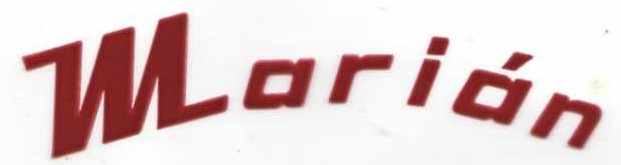 PRIMERO Y SEGUNDO, DE REGALO, PAN Y POSTRE (hasta fin de existencias)8.00€MENÚ VEGANO12 de abril de 2024*JUDIÓN CON ESPINACAS*ENSALADA DE ARROZ*MACARRONES AL QUESO VEGANO*ENSALADA DE PASTA*PURÉ*REPOLLO REHOGADO